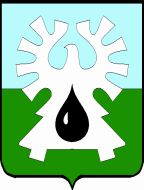 ГОРОДСКОЙ ОКРУГ УРАЙХанты-Мансийского автономного округа - ЮгрыАДМИНИСТРАЦИЯ ГОРОДА УРАЙПОСТАНОВЛЕНИЕот                                                                                                               		№Об утверждении Порядка установления и оценки применения обязательных требований, устанавливаемых муниципальными нормативными правовыми актами  города УрайВ соответствии с Федеральным законом от 31.07.2020 №247-ФЗ «Об обязательных требованиях в Российской Федерации», на основании проекта постановления администрации города Урай «Об утверждении Порядка установления и оценки применения обязательных требований, устанавливаемых муниципальными нормативными правовыми актами города Урай», внесенного прокуратурой города Урая в рамках правотворческой инициативы:1. Утвердить Порядок установления и оценки применения обязательных требований, устанавливаемых муниципальными нормативными правовыми актами города Урай, согласно приложению.2. Опубликовать постановление в  газете «Знамя» и разместить на официальном сайте органов местного самоуправления города Урай в информационно-телекоммуникационной сети «Интернет».3. Контроль за выполнением  постановления оставляю за собой.Глава города Урай 						                                  Т.Р. ЗакирзяновПриложение к постановлению администрации города Урай от _____________ №_____Порядокустановления и оценки применения обязательных требований, устанавливаемых муниципальными нормативными правовыми актами  города Урай (далее – Порядок)1. Общие положения1.1. Настоящий Порядок разработан в соответствии с частью 5 статьи 2 Федерального закона от 31.07.2020 №247-ФЗ «Об обязательных требованиях в Российской Федерации» (далее - Федеральный закон №247-ФЗ) и определяет правовые и организационные основы установления и оценки применения обязательных требований, устанавливаемых муниципальными нормативными правовыми актами администрации города Урай, решениями Думы города Урай, принятыми на основании проектов решений Думы города Урай, внесенных в Думу города Урай главой города Урай (далее – МНПА).1.2. Понятия, используемые в настоящем Порядке, используются в тех же значениях, что и в нормативных правовых актах Российской Федерации, Ханты-Мансийского автономного округа - Югры и муниципальных правовых актах города Урай.1.3. Разработчиками проектов МНПА, устанавливающих обязательные требования (далее – разработчик), являются субъекты правотворческой инициативы, установленные Федеральным законом от 06.10.2003 №131-ФЗ «Об общих принципах организации местного самоуправления в Российской Федерации», уставом города Урай, а также лица, определенные Порядком внесения проектов муниципальных правовых актов администрации города Урай, утвержденным постановлением администрации города Урай от 25.05.2011 №1439.1.4. Органом администрации города Урай, уполномоченным на осуществление оценки соблюдения обязательных требований, является отдел муниципального контроля администрации города Урай (далее – уполномоченный орган).2. Порядок установления обязательных требований2.1. При подготовке проекта МНПА, устанавливающих обязательные требования, разработчиком должны быть соблюдены принципы, установленные статьей 4 Федерального закона №247-ФЗ, и определены:1) обязательные требования (условия, ограничения, запреты, обязанности);2) лица, обязанные соблюдать обязательные требования;3) формы оценки соблюдения обязательных требований;4) срок вступления в силу МНПА, устанавливающего обязательные требования, с учетом требований, установленных частями 1, 2, 2.1 статьи 3 Федерального закона №247-ФЗ;5) срок действия муниципального нормативного правового акта администрации города Урай, устанавливающего обязательные требования, который не может превышать шесть лет со дня его вступления в силу.2.2. В целях проведения публичного обсуждения проекта МНПА, устанавливающего обязательные требования  (за исключением проектов МНПА, указанных в пункте 2.3 настоящего Порядка), разработчик в течение рабочего дня, следующего за днем завершения согласования проекта МНПА, обеспечивает размещение на официальном сайте органов местного самоуправления города Урай в информационно-телекоммуникационной сети «Интернет» (далее - официальный сайт):1) проекта МНПА;2) пояснительной записки к проекту МНПА;3) информации о сроках проведения публичного обсуждения проекта МНПА, наименовании разработчика, порядке направления (представления) заинтересованными лицами предложений (замечаний) по проекту МНПА (далее – предложения).Срок проведения публичного обсуждения проекта МНПА должен составлять не менее 7 календарных дней и исчисляется со дня, следующего за днем размещения на официальном сайте документов и информации, указанных в настоящем пункте.Прием предложений осуществляется разработчиком в течение всего срока проведения публичного обсуждения проекта МНПА.Не позднее 15 календарных дней после окончания срока проведения публичного обсуждения проекта МНПА разработчиком составляется и размещается на официальном сайте заключение об итогах публичного обсуждения проекта МНПА (далее - заключение).В заключении отражаются результаты рассмотрения разработчиком поступивших предложений, с указанием принятых и отклоненных предложений, а также оснований отклонения предложений.По итогам проведения публичного обсуждения проекта МНПА осуществляется доработка проекта МНПА с учетом предложений, принятых разработчиком. 2.3. В случае, если в отношении проекта МНПА, устанавливающего обязательные требования, необходимо проведение процедуры публичных слушаний или общественных обсуждений в порядке, установленном решением Думы города Урай, публичное обсуждение проекта МНПА обеспечивается в рамках проведения указанных процедур.В случае, если в отношении проекта МНПА, устанавливающего обязательные требования, необходимо проведение процедуры оценки регулирующего воздействия в порядке, установленном постановлением администрации города Урай, публичное обсуждение проекта МНПА обеспечивается в рамках проведения публичных консультаций, организованных в ходе проведения оценки регулирующего воздействия проекта МНПА.3. Порядок оценки применения обязательных требований3.1. Целью оценки применения обязательных требований является оценка достижения цели введения обязательных требований, комплексная оценка системы обязательных требований в соответствующей сфере регулирования, оценка эффективности введения обязательных требований, выявление избыточных обязательных требований.3.2. Уполномоченный орган за 1 год до окончания срока действия МНПА, устанавливающего обязательные требования, проводит оценку применения обязательных требований, установленных указанным МНПА, в соответствии с положениями настоящего раздела.3.3. Процедура оценки применения обязательных требований включает следующие этапы:1) создание комиссии по оценке применения обязательных требований, установленных соответствующим МНПА (далее - комиссия). Состав и порядок деятельности комиссии утверждаются постановлением администрации города Урай в зависимости от сферы регулирования МНПА;2) направление уполномоченным органом запросов  в органы местного самоуправления города Урай, муниципальные учреждения города Урай о предоставлении информации, необходимой для формирования доклада; 3) формирование уполномоченным органом проекта доклада о достижении целей введения обязательных требований (далее - доклад), его публичное обсуждение на официальном сайте, доработка проекта доклада с учетом результатов его публичного обсуждения, утверждение и направление доклада для рассмотрения в комиссию;4) рассмотрение проекта доклада комиссией и принятие одной из рекомендаций, установленных пунктом 3.14 настоящего Порядка;5) подготовка разработчиком проекта МНПА в соответствии с положениями пункта 3.16 Порядка. 3.4. Источниками информации для подготовки доклада являются:1) результаты мониторинга правоприменения МНПА, содержащих обязательные требования;2) результаты анализа осуществления контрольной и разрешительной деятельности;3) результаты анализа административной и судебной практики;4) обращения, предложения и замечания субъектов предпринимательской и иной экономической деятельности, к которым применяются обязательные требования, содержащиеся в МНПА;5) позиции органов администрации города Урай, муниципальных учреждений, в том числе полученные при разработке и согласовании проекта МНПА, на этапе антикоррупционной экспертизы, оценки регулирующего воздействия.3.5. В доклад включается следующая информация:1) общая характеристика системы оцениваемых обязательных требований в соответствующей сфере регулирования;2) результаты оценки достижения целей введения обязательных требований;3) выводы и предложения по итогам оценки достижения целей введения обязательных требований.3.6. Общая характеристика системы оцениваемых обязательных требований в соответствующей сфере регулирования должна включать следующие сведения:1) общая характеристика регулируемых общественных отношений, включая сферу осуществления предпринимательской и иной экономической деятельности, на регулирование которых направлена система обязательных требований;2) нормативно обоснованный перечень охраняемых законом ценностей, защищаемых в рамках соответствующей сферы регулирования;3) цели введения обязательных требований в соответствующей сфере регулирования (снижение (устранение) рисков причинения вреда охраняемым законом ценностям с указанием конкретных рисков);4) наименование и реквизиты МНПА, содержащего обязательные требования;5) перечень содержащихся в МНПА обязательных требований;6) сведения о внесенных в МНПА изменениях (при наличии);7) сведения о полномочиях органа местного самоуправления города Урай на установление обязательных требований;8) период действия МНПА и его отдельных положений.3.7. Результаты оценки достижения целей введения обязательных требований, содержащиеся в проекте доклада, должны содержать следующую информацию применительно к системе обязательных требований в соответствующей сфере регулирования:1) соблюдение принципов установления и оценки применения обязательных требований, установленных Федеральным законом №247-ФЗ;2) достижение целей введения обязательных требований (снижение (устранение) риска причинения вреда (ущерба) охраняемым законом ценностям, на устранение которого направлено установление обязательных требований);3) информация о динамике ведения предпринимательской деятельности в соответствующей сфере;4) изменение бюджетных расходов и доходов от реализации предусмотренных МНПА функций, полномочий, обязанностей и прав органов местного самоуправления города Урай;5) сведения об уровне соблюдения обязательных требований в регулируемой сфере, в том числе данные о привлечении к ответственности за нарушение обязательных требований, о типовых и массовых нарушениях обязательных требований (в разрезе нарушенных обязательных требований);6) количество и содержание обращений субъектов регулирования, поступивших в адрес органов местного самоуправления города Урай, связанных с применением обязательных требований;7) количество и содержание вступивших в законную силу судебных актов, связанных с применением обязательных требований, в том числе по делам об оспаривании муниципальных нормативных правовых актов, об обжаловании постановлений административной комиссии города Урай о привлечении лиц к административной ответственности;8) анализ влияния социально-экономических последствий реализации установленных обязательных требований на деятельность субъектов предпринимательской и иной экономической деятельности, в том числе субъектов малого и среднего предпринимательства.3.8. Выводы и предложения по итогам оценки достижения целей введения обязательных требований должны содержать один из следующих выводов:1) о целесообразности дальнейшего применения обязательных требований с внесением изменений в МНПА в части продления срока его действия (с указанием срока продления не более чем на шесть лет);2) о целесообразности дальнейшего применения обязательных требований с внесением изменений в МНПА в части, устанавливающей обязательные требования, и в части продления срока его действия (с указанием срока продления не более чем на шесть лет);3) об отсутствии необходимости дальнейшего применения обязательных требований и признании утратившим силу МНПА, содержащего обязательные требования.3.9. Выводы, предусмотренные подпунктами 2, 3 пункта 3.8 настоящего Порядка, формулируются при выявлении одного или нескольких из следующих случаев:1) невозможность исполнения обязательных требований, устанавливаемая в том числе при выявлении отрицательной динамики ведения предпринимательской деятельности, избыточности требований, несоразмерности расходов на их исполнение и администрирование с положительным эффектом (положительным влиянием на снижение рисков, в целях предупреждения которых установлены обязательные требования) от их исполнения и соблюдения;2) наличие дублирующих и (или) аналогичных по содержанию обязательных требований в нескольких МНПА;3) наличие в различных МНПА противоречащих друг другу обязательных требований;4) отсутствие однозначных критериев оценки соблюдения обязательных требований;5) наличие в МНПА неопределенных понятий, некорректных и (или) неоднозначных формулировок, не позволяющих единообразно применять и (или) исполнять обязательные требования;6) наличие неактуальных требований, не соответствующих современному уровню развития науки и техники и (или) негативно влияющих на развитие предпринимательской деятельности и технологий;7) несоответствие системы обязательных требований или отдельных обязательных требований принципам Федерального закона №247-ФЗ, нормативным правовым актам Российской Федерации, Ханты-Мансийского автономного округа – Югры, муниципальным нормативным правовым актам города Урай;8) отсутствие у органов местного самоуправления города Урай предусмотренных законодательством Российской Федерации,  Ханты-Мансийского автономного округа -Югры, муниципальными правовыми актами города Урай полномочий по установлению соответствующих обязательных требований.Вывод, предусмотренный подпунктом 1 пункта 3.8 настоящего Порядка, формулируется при отсутствии случаев, предусмотренных подпунктами 1 - 8 настоящего пункта.3.10. В целях публичного обсуждения проекта доклада уполномоченный орган размещает на официальном сайте не позднее 30 календарных дней со дня наступления срока, указанного в пункте 3.2 настоящего Порядка:1) проект доклада;2) информацию о сроках проведения публичного обсуждения проекта доклада, наименовании уполномоченного органа, порядке направления (представления) заинтересованными лицами замечаний (предложений) по проекту доклада (далее – замечания).3.11. Срок публичного обсуждения проекта доклада должен составлять не менее 30 календарных дней со дня его размещения на официальном сайте.Прием замечаний осуществляется уполномоченным органом в течение всего срока проведения публичного обсуждения проекта доклада.3.12. Не позднее 20 календарных дней после окончания срока, установленного пунктом 3.11 настоящего Порядка,  проект доклада дорабатывается уполномоченным органом с учетом поступивших замечаний. В случае несогласия с замечаниями в проекте доклада уполномоченным органом указываются основания их отклонения.3.13. Уполномоченный орган в течение 5 календарных дней со дня истечения срока, указанного в пункте 3.12 настоящего Порядка, направляет доклад, подписанный руководителем уполномоченного органа, для рассмотрения комиссией с одновременным размещением доклада на официальном сайте.3.14. Комиссия рассматривает доклад на своем заседании, в соответствии с утвержденным постановлением администрации города Урай порядком ее деятельности, и принимает одну из следующих рекомендаций:1) о необходимости дальнейшего применения обязательных требований с внесением изменений в МНПА в части продления срока его действия (с указанием срока продления не более чем на шесть лет);2) о необходимости дальнейшего применения обязательных требований с внесением изменений в МНПА в части, устанавливающей обязательные требования, и в части продления срока его действия (с указанием срока продления не более чем на шесть лет);3) об отсутствии необходимости дальнейшего применения обязательных требований и признании утратившим силу МНПА, содержащего обязательные требования.3.15. Уполномоченный орган в течение 20 календарных дней со дня вынесения рекомендации комиссии, указанной в пункте 3.14 настоящего Порядка, формирует и размещает на официальном сайте информацию о результатах оценки применения обязательных требований.3.16. На основании рекомендации комиссии разработчик готовит в установленном порядке проект соответствующего муниципального нормативного правового акта города Урай:1) о внесении изменений в МНПА в части продления срока его действия (с указанием срока продления не более чем на шесть лет);2) о внесении изменений в МНПА в части, устанавливающей обязательные требования, и в части продления срока его действия (с указанием срока продления не более чем на шесть лет);3) о признании утратившим силу МНПА, содержащего обязательные требования.